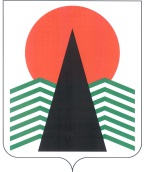 ГЛАВА  НЕФТЕЮГАНСКОГО  РАЙОНАпостановлениег.НефтеюганскО назначении публичных слушаний по проекту решения Думы Нефтеюганского района «О внесении изменений в решение 
Думы Нефтеюганского района от 25.09.2013 № 405 «Об утверждении Правил землепользования и застройки межселенной территории 
Нефтеюганского района»В соответствии с Градостроительным кодексом Российской Федерации, Федеральным законом от 06.10.2003 № 131-ФЗ «Об общих принципах организации местного самоуправления в Российской Федерации», Уставом муниципального образования Нефтеюганский район, руководствуясь решением Думы Нефтеюганского района от 27.05.2015 № 599 «Об утверждении порядка организации и проведения публичных слушаний», с целью приведения Правил землепользования и застройки межселенной территории Нефтеюганского района в соответствие с действующим законодательством, п о с т а н о в л я ю:Провести публичные слушания по проекту решения Думы Нефтеюганского района «О внесении изменений в решение Думы Нефтеюганского района 
от 25.09.2013 № 405 «Об утверждении Правил землепользования и застройки межселенной территории Нефтеюганского района» (далее – проект решения Думы района) согласно приложению к настоящему постановлению, проводимые 
по инициативе Главы Нефтеюганского района. Назначить публичные слушания в форме собрания граждан на 06.12.2017, время начала – 18-00 часов по местному времени, место проведения – административный центр Нефтеюганского муниципального района город окружного значения Нефтеюганск, здание администрации Нефтеюганского района 
в 3 микрорайоне, дом 21 (4 этаж, конференц-зал).Комиссии по подготовке проекта правил землепользования и застройки межселенных территорий Нефтеюганского района (далее – Комиссия) 
осуществить организацию и проведение публичных слушаний в соответствии 
с Градостроительным кодексом Российской Федерации.Участники публичных слушаний по проекту решения Думы района вправе представить свои предложения и замечания, касающиеся указанного проекта решения Думы района.Предложения направляются с указанием фамилии, имени, отчества, контактного телефона и адреса проживания в письменном и (или) электронном виде 
в администрацию Нефтеюганского района в адрес Комиссии: 628309, 
Ханты-Мансийский автономный округ - Югра, город Нефтеюганск, микрорайон 3, дом 21, телефон: 8(3463)250105, адрес электронной почты: dgiz@admoil.ru.Установить срок приема предложений и замечаний по проекту решения Думы района до дня проведения публичных слушаний в форме собрания граждан включительно.Настоящее постановление подлежит опубликованию в газете «Югорское обозрение» и размещению на официальном сайте органов местного самоуправления Нефтеюганского района.Контроль за выполнением постановления возложить на директора 
департамента имущественных отношений – заместителя главы Нефтеюганского 
района Ю.Ю.Копыльца.Глава района							Г.В.ЛапковскаяПриложение к постановлению Главы Нефтеюганского районаот 29.09.2017 № 45-пгДУМА НЕФТЕЮГАНСКОГО РАЙОНАПРОЕКТ РЕШЕНИЯО внесении изменений в решение 
Думы Нефтеюганского района от 25.09.2013 № 405 «Об утверждении Правил землепользования и застройки межселенной территории 
Нефтеюганского района»В соответствии со статьями 8, 33 Градостроительного кодекса Российской Федерации, Федеральным законом от 06.10.2003 № 131-ФЗ «Об общих принципах организации местного самоуправления в Российской Федерации», Уставом муниципального образования Нефтеюганский район, с целью приведения Правил землепользования и застройки межселенной территории Нефтеюганского района 
в соответствие с действующим законодательствомДума Нефтеюганского района решила:Внести в приложение к решению Думы Нефтеюганского района 
от 25.09.2013 № 405 «Об утверждении Правил землепользования и застройки межселенной территории Нефтеюганского района» (с изменениями на 24.08.2016 
№ 776) следующие изменения:1.1. В главе 1:1.1.1. Пункт 1 изложить в следующей редакции:«1) государственный кадастровый учет недвижимого имущества – внесение 
в Единый государственный реестр недвижимости сведений о земельных участках, зданиях, сооружениях, помещениях, машино-местах, об объектах незавершенного строительства, о единых недвижимых комплексах, а в случаях, установленных федеральным законом, и об иных объектах, которые прочно связаны с землей, то есть перемещение которых без несоразмерного ущерба их назначению невозможно (далее также - объекты недвижимости), которые подтверждают существование такого объекта недвижимости с характеристиками, позволяющими определить его в качестве индивидуально-определенной вещи, или подтверждают прекращение его существования, а также иных предусмотренных Федеральным законом от 13.07.2015 №218-ФЗ «О государственной регистрации недвижимости» сведений об объектах недвижимости;»;1.1.2. Пункт 8 изложить в следующей редакции:«8) красные линии - линии, которые обозначают существующие, планируемые (изменяемые, вновь образуемые) границы территорий общего пользования и (или) границы территорий, занятых линейными объектами и (или) предназначенных 
для размещения линейных объектов;»;1.1.3. В пункте 12 слово «администрации» заменить словом «Нефтеюганского»; 1.1.4.  Пункт 13 изложить в следующей редакции:«13) технический заказчик - юридическое лицо, которое уполномочено застройщиком и от имени застройщика заключает договоры о выполнении инженерных изысканий, о подготовке проектной документации, о строительстве, реконструкции, капитальном ремонте объектов капитального строительства, подготавливает задания на выполнение указанных видов работ, предоставляет лицам, выполняющим инженерные изыскания и (или) осуществляющим подготовку проектной документации, строительство, реконструкцию, капитальный ремонт объектов капитального строительства, материалы и документы, необходимые для выполнения указанных видов работ, утверждает проектную документацию, подписывает документы, необходимые для получения разрешения на ввод объекта капитального строительства в эксплуатацию, осуществляет иные функции, предусмотренные законодательством о градостроительной деятельности (далее также - функции технического заказчика). Функции технического заказчика могут выполняться только членом соответственно саморегулируемой организации в области инженерных изысканий, архитектурно-строительного проектирования, строительства, реконструкции, капитального ремонта объектов капитального строительства, 
за исключением случаев, предусмотренных частью 2.1 статьи 47, частью 4.1 
статьи 48, частью 2.2 статьи 52 Градостроительного кодекса Российской Федерации;»;1.2. В главе 2:1.2.1.  В первом абзаце пункта 1 статьи 3 слова «нормативными правовыми актами органов местного самоуправления» заменить словами «муниципальными правовыми актами Нефтеюганского района»;1.2.2. В статье 4 слова «нормативными правовыми актами органов местного самоуправления» заменить словами «муниципальными правовыми актами Нефтеюганского района»;1.3. В пункте 8 статьи 12 главы 4 слова «Глава администрации района» заменить словами «Глава Нефтеюганского района»;1.4. В главе 6:1.4.1 пункт 1 статьи 21 изложить в следующей редакции:«1. Администрация Нефтеюганского района осуществляет распоряжение земельными участками, указанными в пункте 3 статьи 3.1  Федерального закона 
от 25.10.2001 № 137-ФЗ «О введении в действие Земельного кодекса Российской Федерации», после государственной регистрации права собственности на них.Предоставление земельных участков, государственная собственность 
на которые не разграничена, осуществляется Администрацией Нефтеюганского района в отношении земельных участков, расположенных на территории сельского поселения, входящего в состав Нефтеюганского района, и земельных участков, расположенных на межселенных территориях Нефтеюганского района, 
за исключением случаев, предусмотренных пунктом 2 статьи 3.3 Федерального закона от 25.10.2001 № 137-ФЗ «О введении в действие Земельного кодекса Российской Федерации.»;1.4.2. Подпункт 3 пункта 3 Статьи 22 изложить в следующей редакции: «3) размещения на земельном участке межевых знаков, геодезических пунктов государственных геодезических сетей, гравиметрических пунктов, нивелирных пунктов и подъездов к ним;»;В главе 7:1.5.1. В статье 23:1.5.1.1. В пункте 2 слова «органов местного самоуправления» заменить словами «Нефтеюганского района»;1.5.1.2. Пункт 3 изложить в следующей редакции:«3. Строительство объектов капитального строительства на межселенной территории осуществляется на основании разрешения на строительство, 
в соответствии с проектной документацией, информацией, указанной 
в градостроительном плане земельного участка, а в случае строительства линейного объекта в соответствии с требованиями проекта планировки территории и проекта межевания территории, а также в соответствии с требованиями технических регламентов.»;1.5.1.3. Дополнить пунктом 8 следующего содержания:«8. На межселенной территории Нефтеюганского района не планируется осуществление деятельности по комплексному и устойчивому развитию территории, в связи с этим территории, в границах которых предусматривается осуществление деятельности по комплексному и устойчивому развитию, на карте градостроительного зонирования не установлены.»;1.5.2. Пункты 2 – 4 статьи 25 изложить в следующей редакции: «2. Лицом, осуществляющим подготовку проектной документации, может являться застройщик либо индивидуальный предприниматель или юридическое лицо, заключившие договор подряда на подготовку проектной документации. Лицо, осуществляющее подготовку проектной документации, несет ответственность за качество проектной документации и ее соответствие требованиям технических регламентов. Застройщик вправе выполнить подготовку проектной документации самостоятельно при условии, что он является членом саморегулируемой организации в области архитектурно-строительного проектирования, либо с привлечением иных лиц по договору подряда на подготовку проектной документации. 3. Работы по договорам о подготовке проектной документации, заключенным с застройщиком, техническим заказчиком, лицом, ответственным за эксплуатацию здания, сооружения, региональным оператором (далее также - договоры подряда на подготовку проектной документации), должны выполняться только индивидуальными предпринимателями или юридическими лицами, которые являются членами саморегулируемых организаций в области архитектурно-строительного проектирования, если иное не предусмотрено настоящей статьей. Выполнение работ по подготовке проектной документации по таким договорам обеспечивается специалистами по организации архитектурно-строительного проектирования (главными инженерами проектов, главными архитекторами проектов). Работы по договорам о подготовке проектной документации, заключенным с иными лицами, могут выполняться индивидуальными предпринимателями или юридическими лицами, не являющимися членами таких саморегулируемых организаций. 4. Подготовка проектной документации осуществляется на основании задания застройщика или технического заказчика (при подготовке проектной документации на основании договора подряда на подготовку проектной документации), результатов инженерных изысканий, информации, указанной в градостроительном плане земельного участка, или в случае подготовки проектной документации линейного объекта на основании проекта планировки территории и проекта межевания территории в соответствии с требованиями технических регламентов, техническими условиями, разрешением на отклонение от предельных параметров разрешенного строительства, реконструкции объектов капитального строительства.»;1.6. В статье 33 главы 9:1.6.1. Пункт 2 дополнить подпунктом 1.1 следующего содержания:«1.1) поступление от уполномоченного Правительством Российской Федерации федерального органа исполнительной власти обязательного для исполнения в сроки, установленные законодательством Российской Федерации, предписания 
об устранении нарушений ограничений использования объектов недвижимости, установленных на приаэродромной территории, которые допущены в настоящих Правилах;»;1.6.2. В пункте 5 слово «администрации» исключить;1.6.3. Дополнить пунктом 5.1 следующего содержания:«5.1. Проект о внесении изменений в настоящие Правила, предусматривающих приведение данных правил в соответствие с ограничениями использования объектов недвижимости, установленными на приаэродромной территории, рассмотрению комиссией не подлежит.»;1.6.4. В пункте 6 слово «администрации» исключить;1.6.5. Дополнить пунктом 6.1 следующего содержания:«6.1. Глава Нефтеюганского района после поступления от уполномоченного Правительством Российской Федерации федерального органа исполнительной власти предписания, указанного в подпункте 1.1 пункта 2 настоящей статьи, обязан принять решение о внесении изменений в правила землепользования и застройки. Предписание, указанное в подпункте 1.1 пункта 2  настоящей статьи, может быть обжаловано Главой Нефтеюганского района в суд.»;1.6.6. В пункте 7 слово «администрации» исключить;1.6.7. Дополнить пунктом 7.1 следующего содержания:«7.1. В случае приведения настоящих Правил в соответствие с ограничениями использования объектов недвижимости, установленными на приаэродромной территории, опубликование сообщения о принятии решения о подготовке проекта 
о внесении изменений в Правила не требуется.»;1.6.8. Дополнить пунктами 8.1, 8.2 следующего содержания:«8.1. В случае приведения Правил в соответствие с ограничениями использования объектов недвижимости, установленными на приаэродромной территории, публичные слушания не проводятся. 8.2. Проект Правил, подготовленный применительно к территории муниципального образования, в границах которого полностью или частично расположена приаэродромная территория, не позднее чем по истечении десяти дней 
с даты принятия решения о проведении публичных слушаний по такому проекту 
в соответствии с частью 11 Градостроительного кодекса Российской Федерации подлежит направлению в уполномоченный Правительством Российской Федерации федеральный орган исполнительной власти.»;1.6.9. Пункт 10 изложить в следующей редакции:«10. После завершения публичных слушаний по проекту решения о внесении изменений в настоящие Правила Комиссия с учетом результатов таких публичных слушаний обеспечивает внесение изменений в проект решения о внесении изменений в Правила и представляет указанный проект главе Нефтеюганского района. Обязательными приложениями к проекту решения о внесении изменений 
в Правила являются протоколы публичных слушаний и заключение о результатах публичных слушаний, за исключением случаев, если их проведение в соответствии 
с Градостроительным кодексом Российской Федерации не требуется.»;1.6.10. В пункте 11 слово «администрации» исключить;1.6.11. Подпункт 3 пункта 12 изложить в следующей редакции:«3) протоколы публичных слушаний и заключение о результатах публичных слушаний, за исключением случаев, если их проведение в соответствии 
с Градостроительным кодексом Российской Федерации не требуется.»;1.6.12. Дополнить пунктом 13.1 следующего содержания:	«13.1. Утвержденные Правила подлежат размещению в федеральной государственной информационной системе территориального планирования 
не позднее чем по истечении десяти дней с даты утверждения указанных Правил. 
В случае, если установленная в соответствии с Воздушным кодексом Российской Федерации приаэродромная территория полностью или частично расположена 
в границах муниципального образования Нефтеюганский район, администрация Нефтеюганского района не позднее чем по истечении пяти дней с даты размещения утвержденных Правил в федеральной государственной информационной системе территориального планирования уведомляет в электронной форме и (или) посредством почтового отправления уполномоченный Правительством Российской Федерации федеральный орган исполнительной власти о размещении указанных правил в федеральной государственной информационной системе территориального планирования.»;1.7. Градостроительные регламенты изложить в редакции согласно приложению к настоящему решению.2.	Настоящее решение вступает в силу после его официального опубликования в газете «Югорское обозрение».Приложение к решению Думы Нефтеюганского районаот __________№ ____градостроительные регламентыЗОНА ОБЩЕСТВЕННО – ДЕЛОВАЯ (ОДЗ 212)1.   ОСНОВНЫЕ ВИДЫ И ПАРАМЕТРЫ РАЗРЕШЁННОГО ИСПОЛЬЗОВАНИЯ ЗЕМЕЛЬНЫХ УЧАСТКОВ И ОБЪЕКТОВ КАПИТАЛЬНОГО СТРОИТЕЛЬСТВА2.   УСЛОВНО РАЗРЕШЁННЫЕ ВИДЫ И ПАРАМЕТРЫ ИСПОЛЬЗОВАНИЯ ЗЕМЕЛЬНЫХ УЧАСТКОВ И ОБЪЕКТОВ КАПИТАЛЬНОГО СТРОИТЕЛЬСТВА: нет.3.   ВСПОМОГАТЕЛЬНЫЕ ВИДЫ И ПАРАМЕТРЫ РАЗРЕШЁННОГО ИСПОЛЬЗОВАНИЯ ЗЕМЕЛЬНЫХ УЧАСТКОВ И ОБЪЕКТОВ КАПИТАЛЬНОГО СТРОИТЕЛЬСТВА:ЗОНА ПРОИЗВОДСТВЕННАЯ И КОММУНАЛЬНО-СКЛАДСКАЯ (ПР 303)1.   ОСНОВНЫЕ ВИДЫ И ПАРАМЕТРЫ РАЗРЕШЁННОГО ИСПОЛЬЗОВАНИЯ ЗЕМЕЛЬНЫХ УЧАСТКОВ И ОБЪЕКТОВ КАПИТАЛЬНОГО СТРОИТЕЛЬСТВА2.   УСЛОВНО РАЗРЕШЁННЫЕ ВИДЫ И ПАРАМЕТРЫ ИСПОЛЬЗОВАНИЯ ЗЕМЕЛЬНЫХ УЧАСТКОВ И ОБЪЕКТОВ КАПИТАЛЬНОГО СТРОИТЕЛЬСТВА3.   ВСПОМОГАТЕЛЬНЫЕ ВИДЫ И ПАРАМЕТРЫ РАЗРЕШЁННОГО ИСПОЛЬЗОВАНИЯ ЗЕМЕЛЬНЫХ УЧАСТКОВ И ОБЪЕКТОВ КАПИТАЛЬНОГО СТРОИТЕЛЬСТВАЗОНА ИНЖЕНЕРНОЙ ИНФРАСТРУКТУРЫ (ИЗ 400)1.   ОСНОВНЫЕ ВИДЫ И ПАРАМЕТРЫ РАЗРЕШЁННОГО ИСПОЛЬЗОВАНИЯ ЗЕМЕЛЬНЫХ УЧАСТКОВ И ОБЪЕКТОВ КАПИТАЛЬНОГО СТРОИТЕЛЬСТВА2.   УСЛОВНО РАЗРЕШЁННЫЕ ВИДЫ И ПАРАМЕТРЫ ИСПОЛЬЗОВАНИЯ ЗЕМЕЛЬНЫХ УЧАСТКОВ И ОБЪЕКТОВ КАПИТАЛЬНОГО СТРОИТЕЛЬСТВА: нет.3.   ВСПОМОГАТЕЛЬНЫЕ ВИДЫ И ПАРАМЕТРЫ РАЗРЕШЁННОГО ИСПОЛЬЗОВАНИЯ ЗЕМЕЛЬНЫХ УЧАСТКОВ И ОБЪЕКТОВ КАПИТАЛЬНОГО СТРОИТЕЛЬСТВАЗОНА ТРАНСПОРТНОЙ ИНФРАСТРУКТУРЫ (ТЗ 500)1.   ОСНОВНЫЕ ВИДЫ И ПАРАМЕТРЫ РАЗРЕШЁННОГО ИСПОЛЬЗОВАНИЯ ЗЕМЕЛЬНЫХ УЧАСТКОВ И ОБЪЕКТОВ КАПИТАЛЬНОГО СТРОИТЕЛЬСТВА2.   УСЛОВНО РАЗРЕШЁННЫЕ ВИДЫ И ПАРАМЕТРЫ ИСПОЛЬЗОВАНИЯ ЗЕМЕЛЬНЫХ УЧАСТКОВ И ОБЪЕКТОВ КАПИТАЛЬНОГО СТРОИТЕЛЬСТВА: нет.3.   ВСПОМОГАТЕЛЬНЫЕ ВИДЫ И ПАРАМЕТРЫ РАЗРЕШЕННОГО ИСПОЛЬЗОВАНИЯ ЗЕМЕЛЬНЫХ УЧАСТКОВ И ОБЪЕКТОВ КАПИТАЛЬНОГО СТРОИТЕЛЬСТВА: нет.ЗОНА ОБЪЕКТОВ ОТДЫХА, ТУРИЗМА И САНАТОРНО – КУРОРТНОГО ЛЕЧЕНИЯ (РЗ 601)1.   ОСНОВНЫЕ ВИДЫ И ПАРАМЕТРЫ РАЗРЕШЁННОГО ИСПОЛЬЗОВАНИЯ ЗЕМЕЛЬНЫХ УЧАСТКОВ И ОБЪЕКТОВ КАПИТАЛЬНОГО СТРОИТЕЛЬСТВА2.   УСЛОВНО РАЗРЕШЁННЫЕ ВИДЫ И ПАРАМЕТРЫ ИСПОЛЬЗОВАНИЯ ЗЕМЕЛЬНЫХ УЧАСТКОВ И ОБЪЕКТОВ КАПИТАЛЬНОГО СТРОИТЕЛЬСТВА: нет.3.   ВСПОМОГАТЕЛЬНЫЕ ВИДЫ И ПАРАМЕТРЫ РАЗРЕШЕННОГО ИСПОЛЬЗОВАНИЯ ЗЕМЕЛЬНЫХ УЧАСТКОВ И ОБЪЕКТОВ КАПИТАЛЬНОГО СТРОИТЕЛЬСТВАЗОНА ОБЪЕКТОВ СЕЛЬСКОХОЗЯЙСТВЕННОГО НАЗНАЧЕНИЯ (СХЗ 702)1.   ОСНОВНЫЕ ВИДЫ И ПАРАМЕТРЫ РАЗРЕШЁННОГО ИСПОЛЬЗОВАНИЯ ЗЕМЕЛЬНЫХ УЧАСТКОВ И ОБЪЕКТОВ КАПИТАЛЬНОГО СТРОИТЕЛЬСТВА2.   УСЛОВНО РАЗРЕШЁННЫЕ ВИДЫ И ПАРАМЕТРЫ ИСПОЛЬЗОВАНИЯ ЗЕМЕЛЬНЫХ УЧАСТКОВ И ОБЪЕКТОВ КАПИТАЛЬНОГО СТРОИТЕЛЬСТВА3.   ВСПОМОГАТЕЛЬНЫЕ ВИДЫ И ПАРАМЕТРЫ РАЗРЕШЕННОГО ИСПОЛЬЗОВАНИЯ ЗЕМЕЛЬНЫХ УЧАСТКОВ И ОБЪЕКТОВ КАПИТАЛЬНОГО СТРОИТЕЛЬСТВАЗОНА РАСТЕНИЕВОДСТВА (СХЗ 705)1.   ОСНОВНЫЕ ВИДЫ И ПАРАМЕТРЫ РАЗРЕШЁННОГО ИСПОЛЬЗОВАНИЯ ЗЕМЕЛЬНЫХ УЧАСТКОВ И ОБЪЕКТОВ КАПИТАЛЬНОГО СТРОИТЕЛЬСТВА2.   УСЛОВНО РАЗРЕШЁННЫЕ ВИДЫ И ПАРАМЕТРЫ ИСПОЛЬЗОВАНИЯ ЗЕМЕЛЬНЫХ УЧАСТКОВ И ОБЪЕКТОВ КАПИТАЛЬНОГО СТРОИТЕЛЬСТВА3.   ВСПОМОГАТЕЛЬНЫЕ ВИДЫ И ПАРАМЕТРЫ РАЗРЕШЕННОГО ИСПОЛЬЗОВАНИЯ ЗЕМЕЛЬНЫХ УЧАСТКОВ И ОБЪЕКТОВ КАПИТАЛЬНОГО СТРОИТЕЛЬСТВАЗОНА ВЕДЕНИЯ САДОВОДСТВА, ОГОРОДНИЧЕСТВА (СХЗ 706)1.   ОСНОВНЫЕ ВИДЫ И ПАРАМЕТРЫ РАЗРЕШЁННОГО ИСПОЛЬЗОВАНИЯ ЗЕМЕЛЬНЫХ УЧАСТКОВ И ОБЪЕКТОВ КАПИТАЛЬНОГО СТРОИТЕЛЬСТВА2.   УСЛОВНО РАЗРЕШЁННЫЕ ВИДЫ И ПАРАМЕТРЫ ИСПОЛЬЗОВАНИЯ ЗЕМЕЛЬНЫХ УЧАСТКОВ И ОБЪЕКТОВ КАПИТАЛЬНОГО СТРОИТЕЛЬСТВА: нет.3.   ВСПОМОГАТЕЛЬНЫЕ ВИДЫ И ПАРАМЕТРЫ РАЗРЕШЕННОГО ИСПОЛЬЗОВАНИЯ ЗЕМЕЛЬНЫХ УЧАСТКОВ И ОБЪЕКТОВ КАПИТАЛЬНОГО СТРОИТЕЛЬСТВАЗОНА РИТУАЛЬНОГО НАЗНАЧЕНИЯ (СНЗ 801)1.   ОСНОВНЫЕ ВИДЫ И ПАРАМЕТРЫ РАЗРЕШЁННОГО ИСПОЛЬЗОВАНИЯ ЗЕМЕЛЬНЫХ УЧАСТКОВ И ОБЪЕКТОВ КАПИТАЛЬНОГО СТРОИТЕЛЬСТВА2.   УСЛОВНО РАЗРЕШЁННЫЕ ВИДЫ И ПАРАМЕТРЫ ИСПОЛЬЗОВАНИЯ ЗЕМЕЛЬНЫХ УЧАСТКОВ И ОБЪЕКТОВ КАПИТАЛЬНОГО СТРОИТЕЛЬСТВА : нет3.   ВСПОМОГАТЕЛЬНЫЕ ВИДЫ И ПАРАМЕТРЫ РАЗРЕШЕННОГО ИСПОЛЬЗОВАНИЯ ЗЕМЕЛЬНЫХ УЧАСТКОВ И ОБЪЕКТОВ КАПИТАЛЬНОГО СТРОИТЕЛЬСТВА: нетЗОНА СКЛАДИРОВАНИЯ И ЗАХОРОНЕНИЯ ОТХОДОВ (СНЗ 802)1.   ОСНОВНЫЕ ВИДЫ И ПАРАМЕТРЫ РАЗРЕШЁННОГО ИСПОЛЬЗОВАНИЯ ЗЕМЕЛЬНЫХ УЧАСТКОВ И ОБЪЕКТОВ КАПИТАЛЬНОГО СТРОИТЕЛЬСТВА2.   УСЛОВНО РАЗРЕШЁННЫЕ ВИДЫ И ПАРАМЕТРЫ ИСПОЛЬЗОВАНИЯ ЗЕМЕЛЬНЫХ УЧАСТКОВ И ОБЪЕКТОВ КАПИТАЛЬНОГО СТРОИТЕЛЬСТВА: нет.3.   ВСПОМОГАТЕЛЬНЫЕ ВИДЫ И ПАРАМЕТРЫ РАЗРЕШЕННОГО ИСПОЛЬЗОВАНИЯ ЗЕМЕЛЬНЫХ УЧАСТКОВ И ОБЪЕКТОВ КАПИТАЛЬНОГО СТРОИТЕЛЬСТВА: нет.ЗОНА ДОБЫЧИ ПОЛЕЗНЫХ ИСКОПАЕМЫХ (ПР 130)1.   ОСНОВНЫЕ ВИДЫ И ПАРАМЕТРЫ РАЗРЕШЁННОГО ИСПОЛЬЗОВАНИЯ ЗЕМЕЛЬНЫХ УЧАСТКОВ И ОБЪЕКТОВ КАПИТАЛЬНОГО СТРОИТЕЛЬСТВА2.   УСЛОВНО РАЗРЕШЁННЫЕ ВИДЫ И ПАРАМЕТРЫ ИСПОЛЬЗОВАНИЯ ЗЕМЕЛЬНЫХ УЧАСТКОВ И ОБЪЕКТОВ КАПИТАЛЬНОГО СТРОИТЕЛЬСТВА3.   ВСПОМОГАТЕЛЬНЫЕ ВИДЫ И ПАРАМЕТРЫ РАЗРЕШЕННОГО ИСПОЛЬЗОВАНИЯ ЗЕМЕЛЬНЫХ УЧАСТКОВ И ОБЪЕКТОВ КАПИТАЛЬНОГО СТРОИТЕЛЬСТВА29.09.2017№ 45-пг№ 45-пгВИДЫ ИСПОЛЬЗОВАНИЯПАРАМЕТРЫ РАЗРЕШЕННОГО ИСПОЛЬЗОВАНИЯОГРАНИЧЕНИЯ ИСПОЛЬЗОВАНИЯ ЗЕМЕЛЬНЫХ УЧАСТКОВ И ОБЪЕКТОВ КАПИТАЛЬНОГО СТРОИТЕЛЬСТВАДеловое управление (4.1)Магазины (4.4)Общественное питание (4.6)Стационарное медицинское обслуживание (3.4.2)Общественное управление (3.8)Гостиничное обслуживание (4.7)Бытовое обслуживание (3.3)Этажность – до 5 эт.Минимальный отступ от границы земельного участка – 3 м.Предельные (минимальные и (или) максимальные) размеры земельных участков – не подлежат установлению.Максимальный процент застройки в границах земельного участка – 80.Не допускается размещение лечебно-профилактических и оздоровительных учреждении общего пользования.предусмотренном действующим законодательством порядкеСпорт (5.1)Высота – до 10 м.Минимальный отступ от границы земельного участка – 3 м.Предельные (минимальные и (или) максимальные) размеры земельных участков – не подлежат установлению.Максимальный процент застройки в границах земельного участка - 80Не допускается размещение спортивных сооружений в санитарно-защитных зонах, установленных в предусмотренном действующим законодательством порядке, за исключением спортивно-оздоровительных сооружений закрытого типаВИДЫ ИСПОЛЬЗОВАНИЯПАРАМЕТРЫ РАЗРЕШЕННОГО ИСПОЛЬЗОВАНИЯОГРАНИЧЕНИЯ ИСПОЛЬЗОВАНИЯ ЗЕМЕЛЬНЫХ УЧАСТКОВ И ОБЪЕКТОВ КАПИТАЛЬНОГО СТРОИТЕЛЬСТВАКоммунальное обслуживание (3.1)Обслуживание автотранспорта (4.9)Этажность - 1 эт.Минимальный отступ от границы земельного участка – 1 м.Предельные (минимальные и (или) максимальные) размеры земельных участков – не подлежат установлению.Максимальный процент застройки в границах земельного участка – не подлежит установлению.ВИДЫ ИСПОЛЬЗОВАНИЯПАРАМЕТРЫ РАЗРЕШЕННОГО ИСПОЛЬЗОВАНИЯОГРАНИЧЕНИЯ ИСПОЛЬЗОВАНИЯ ЗЕМЕЛЬНЫХ УЧАСТКОВ И ОБЪЕКТОВ КАПИТАЛЬНОГО СТРОИТЕЛЬСТВАСтроительная промышленность (6.6)Пищевая промышленность (6.4)Легкая промышленность (6.3)Высота – до 15 м.Минимальный отступ от границы земельного участка – 3 м.Минимальный процент озеленения в границах санитарно-защитных зон размером свыше 1 км – 60.Минимальный процент озеленения в границах санитарно-защитных зон размером до 1 км - 40.Предусмотреть мероприятия по отводу и очистке сточных вод.Предельные (минимальные и (или) максимальные) размеры земельных участков – не подлежат установлению.Максимальный процент застройки в границах земельного участка – не подлежит установлению.Не допускается размещать, объекты пищевых отраслей промышленности в санитарно-защитной зоне и на территории объектов других отраслей промышленностиСклады (6.9)Этажность – 2 эт.Предельные (минимальные и (или) максимальные) размеры земельных участков – не подлежат установлению.Минимальный отступ от границы земельного участка – 3 м.Минимальный процент озеленения в границах санитарно-защитных зон размером свыше 1 км - 60.Минимальный процент озеленения в границах санитарно-защитных зон размером до 1 км - 40.Предусмотреть мероприятия по отводу и очистке сточных вод.Максимальный процент застройки в границах земельного участка – не подлежит установлению.Не допускается размещать оптовые склады продовольственного сырья и пищевых продуктов в санитарно-защитной зоне и на территории объектов других отраслей промышленностиВИДЫ ИСПОЛЬЗОВАНИЯПАРАМЕТРЫ РАЗРЕШЕННОГО ИСПОЛЬЗОВАНИЯОГРАНИЧЕНИЯ ИСПОЛЬЗОВАНИЯ ЗЕМЕЛЬНЫХ УЧАСТКОВ И ОБЪЕКТОВ КАПИТАЛЬНОГО СТРОИТЕЛЬСТВАДеловое управление (4.1)Магазины (4.4)Общественное питание (4.6)Этажность – 1 эт.Минимальный отступ от границы земельного участка – 3 м.Предельные (минимальные и (или) максимальные) размеры земельных участков – не подлежат установлению.Максимальный процент застройки в границах земельного участка – не подлежит установлению.ВИДЫ ИСПОЛЬЗОВАНИЯПАРАМЕТРЫ РАЗРЕШЕННОГО ИСПОЛЬЗОВАНИЯОГРАНИЧЕНИЯ ИСПОЛЬЗОВАНИЯ ЗЕМЕЛЬНЫХ УЧАСТКОВ И ОБЪЕКТОВ КАПИТАЛЬНОГО СТРОИТЕЛЬСТВАКоммунальное обслуживание (3.1)Обслуживание автотранспорта (4.9)Этажность - 1 эт.Минимальный отступ от границы земельного участка – 3 м.Предельные (минимальные и (или) максимальные) размеры земельных участков – не подлежат установлению.Максимальный процент застройки в границах земельного участка – не подлежит установлению.ВИДЫ ИСПОЛЬЗОВАНИЯПАРАМЕТРЫ РАЗРЕШЕННОГО ИСПОЛЬЗОВАНИЯОГРАНИЧЕНИЯ ИСПОЛЬЗОВАНИЯ ЗЕМЕЛЬНЫХ УЧАСТКОВ И ОБЪЕКТОВ КАПИТАЛЬНОГО СТРОИТЕЛЬСТВАКоммунальное обслуживание (3.1)Связь (6.8)Энергетика (6.7)Количество этажей – до 1 эт.Минимальные отступы от границ земельного участка – не подлежат установлению.Предельные (минимальные и (или) максимальные) размеры земельных участков – не подлежат установлениюМаксимальный процент застройки в границах земельного участка – не подлежит установлению Минимальный процент озеленения в границах санитарно-защитных зон размером свыше 1 км – 60.Минимальный процент озеленения в границах санитарно-защитных зон размером до 1 км - 40.ВИДЫ ИСПОЛЬЗОВАНИЯПАРАМЕТРЫ РАЗРЕШЕННОГО ИСПОЛЬЗОВАНИЯОГРАНИЧЕНИЯ ИСПОЛЬЗОВАНИЯ ЗЕМЕЛЬНЫХ УЧАСТКОВ И ОБЪЕКТОВ КАПИТАЛЬНОГО СТРОИТЕЛЬСТВАОбслуживание автотранспорта (4.9)Этажность - 1 эт.Минимальный отступ от границы земельного участка – 3 м.Предельные (минимальные и (или) максимальные) размеры земельных участков – не подлежат установлениюМаксимальный процент застройки в границах земельного участка – не подлежит установлениюВИДЫ ИСПОЛЬЗОВАНИЯПАРАМЕТРЫ РАЗРЕШЕННОГО ИСПОЛЬЗОВАНИЯОГРАНИЧЕНИЯ ИСПОЛЬЗОВАНИЯ ЗЕМЕЛЬНЫХ УЧАСТКОВ И ОБЪЕКТОВ КАПИТАЛЬНОГО СТРОИТЕЛЬСТВААвтомобильный транспорт (7.2)Высота – до 10 м.Минимальный отступ от границы земельного участка – 3 м.Предельные (минимальные и (или) максимальные) размеры земельных участков – не подлежат установлению.Максимальный процент застройки в границах земельного участка – не подлежит установлению.Минимальный процент озеленения в границах санитарно-защитных зон размером свыше 1 км - 60.Минимальный процент озеленения в границах санитарно-защитных зон размером до 1 км - 40.Предусмотреть мероприятия по отводу и очистке сточных вод.Объекты придорожного сервиса (4.9.1)Высота – до 10 м.Минимальный отступ от границы земельного участка – 3 м.Предельные (минимальные и (или) максимальные) размеры земельных участков – не подлежат установлению.Максимальный процент застройки в границах земельного участка – не подлежит установлению.Минимальный процент озеленения в границах санитарно-защитных зон размером свыше 1 км - 60.Минимальный процент озеленения в границах санитарно-защитных зон размером до 1 км - 40.Предусмотреть мероприятия по отводу и очистке сточных вод.Размещение объектов с соблюдением режима использования придорожных полос согласно Федеральному закону от 08.11.2007 № 257-ФЗ «Об автомобильных дорогах и о дорожной деятельности в Российской Федерации и о внесении изменений в отдельные законодательные акты Российской Федерации», Приказу Министерства транспорта Российской Федерации от 13.01.2010 № 4 «Об установлении и использовании придорожных полос автомобильных дорог федерального значения», Постановлению Правительства Ханты-Мансийского автономного округа - Югры от 10.02.2012 № 53-п «О порядке установления и использования придорожных полос автомобильных дорог регионального или межмуниципального значения в Ханты-Мансийском автономном округе – Югре», муниципальному правовому акту Нефтеюганского районаВИДЫ ИСПОЛЬЗОВАНИЯПАРАМЕТРЫ РАЗРЕШЕННОГО ИСПОЛЬЗОВАНИЯОГРАНИЧЕНИЯ ИСПОЛЬЗОВАНИЯ ЗЕМЕЛЬНЫХ УЧАСТКОВ И ОБЪЕКТОВ КАПИТАЛЬНОГО СТРОИТЕЛЬСТВАПриродно-познавательный туризм (5.2)Туристическое обслуживание (5.2.1)Санаторная деятельность (9.2.1)Спорт (5.1)Этажность - до 5 эт.Максимальный процент застройки в границах земельного участка - 30.Минимальный отступ от границы земельного участка – 3 м.Предельные (минимальные и (или) максимальные) размеры земельных участков – не подлежат установлению.Не допускается размещение зоны отдыха, территории курортов, санаториев и домов отдыха в санитарно-защитных зонах, установленных в предусмотренном действующим законодательством порядке.Не допускается размещение спортивных сооруженийв санитарно-защитных зонах, установленных в предусмотренном действующим законодательством порядке, за исключением спортивно-оздоровительных сооружений закрытого типаВИДЫ ИСПОЛЬЗОВАНИЯПАРАМЕТРЫ РАЗРЕШЕННОГО ИСПОЛЬЗОВАНИЯОГРАНИЧЕНИЯ ИСПОЛЬЗОВАНИЯ ЗЕМЕЛЬНЫХ УЧАСТКОВ И ОБЪЕКТОВ КАПИТАЛЬНОГО СТРОИТЕЛЬСТВАКоммунальное обслуживание (3.1)Обслуживание автотранспорта (4.9)Магазины (4.4)Общественное питание (4.6)Этажность - 1 эт.Минимальный отступ от границы земельного участка – 3 м.Предельные (минимальные и (или) максимальные) размеры земельных участков – не подлежат установлениюМаксимальный процент застройки в границах земельного участка – не подлежит установлениюНе допускается размещение объектов, требующих установление санитарно-защитных зонВИДЫ ИСПОЛЬЗОВАНИЯПАРАМЕТРЫ РАЗРЕШЕННОГО ИСПОЛЬЗОВАНИЯОГРАНИЧЕНИЯ ИСПОЛЬЗОВАНИЯ ЗЕМЕЛЬНЫХ УЧАСТКОВ И ОБЪЕКТОВ КАПИТАЛЬНОГО СТРОИТЕЛЬСТВАРастениеводство (1.1)Научное обеспечение сельского хозяйства (1.14)Хранение и переработка сельскохозяйственной продукции (1.15)Питомники (1.17)Высота – до 6 м.Минимальный отступ от границы земельного участка - 3 м.Размеры земельных участков для ведения крестьянского (фермерского) хозяйства – 1-140 га.Минимальный процент озеленения в границах санитарно-защитных зон размером свыше 1 км - 60.Минимальный процент озеленения в границах санитарно-защитных зон размером до 1 км- 40.Предусмотреть мероприятия по отводу и очистке сточных водМаксимальный процент застройки в границах земельного участка – не подлежит установлению.В случае нахождения объектов сельскохозяйственного назначения в границах водоохранных зон обеспечить их оборудование сооружениями, обеспечивающими охрану водных объектов от загрязнения, засорения, заиления и истощения вод в соответствии с водным законодательством и законодательством в области охраны окружающей среды.Допускается применение приемников, изготовленных из водонепроницаемых материалов, предотвращающих поступление загрязняющих веществ, иных веществ и микроорганизмов в окружающую среду.В границах водоохранных зон запрещается осуществление авиационных мер по борьбе с вредными организмами, размещение специализированных хранилищ пестицидов и агрохимикатов, применение пестицидов и агрохимикатов.Размещение объектов с соблюдением режима использования придорожных полос согласно Федеральному закону от 08.11.2007 № 257-ФЗ «Об автомобильных дорогах и о дорожной деятельности в Российской Федерации и о внесении изменений в отдельные законодательные акты Российской Федерации», Приказу Министерства транспорта Российской Федерации от 13.01.2010 № 4 «Об установлении и использовании придорожных полос автомобильных дорог федерального значения», Постановлению Правительства Ханты-Мансийского автономного округа - Югры от 10.02.2012 № 53-п «О порядке установления и использования придорожных полос автомобильных дорог регионального или межмуниципального значения в Ханты-Мансийском автономном округе – Югре», муниципальному правовому акту Нефтеюганского района.ВИДЫ ИСПОЛЬЗОВАНИЯПАРАМЕТРЫ РАЗРЕШЕННОГО ИСПОЛЬЗОВАНИЯОГРАНИЧЕНИЯ ИСПОЛЬЗОВАНИЯ ЗЕМЕЛЬНЫХ УЧАСТКОВ И ОБЪЕКТОВ КАПИТАЛЬНОГО СТРОИТЕЛЬСТВАЖивотноводство (1.7)Высота – до 6 м.Минимальный отступ от границы земельного участка - 3 м.Размеры земельных участков – 1-5 га.Минимальный процент озеленения в границах санитарно-защитных зон размером свыше 1 км - 60.Минимальный процент озеленения в границах санитарно-защитных зон размером до 1 км- 40.Предусмотреть мероприятия по отводу и очистке сточных вод.Максимальный процент застройки в границах земельного участка – не подлежит установлению.В случае нахождения объектов животноводства в границах водоохранных зон обеспечить их оборудование сооружениями, обеспечивающими охрану водных объектов от загрязнения, засорения, заиления и истощения вод в соответствии с водным законодательством и законодательством в области охраны окружающей среды.Допускается применение приемников, изготовленных из водонепроницаемых материалов, предотвращающих поступление загрязняющих веществ, иных веществ и микроорганизмов в окружающую среду.В границах водоохранных зон запрещается размещение специализированных хранилищ пестицидов и агрохимикатов, применение пестицидов и агрохимикатов.Размещение объектов с соблюдением режима использования придорожных полос согласно Федеральному закону от 08.11.2007 № 257-ФЗ «Об автомобильных дорогах и о дорожной деятельности в Российской Федерации и о внесении изменений в отдельные законодательные акты Российской Федерации», Приказу Министерства транспорта Российской Федерации от 13.01.2010 № 4 «Об установлении и использовании придорожных полос автомобильных дорог федерального значения», Постановлению Правительства Ханты-Мансийского автономного округа - Югры от 10.02.2012 № 53-п «О порядке установления и использования придорожных полос автомобильных дорог регионального или межмуниципального значения в Ханты-Мансийском автономном округе – Югре», муниципальному правовому акту Нефтеюганского района.ВИДЫ ИСПОЛЬЗОВАНИЯПАРАМЕТРЫ РАЗРЕШЕННОГО ИСПОЛЬЗОВАНИЯОГРАНИЧЕНИЯ ИСПОЛЬЗОВАНИЯ ЗЕМЕЛЬНЫХ УЧАСТКОВ И ОБЪЕКТОВ КАПИТАЛЬНОГО СТРОИТЕЛЬСТВАКоммунальное обслуживание (3.1)Обеспечение сельскохозяйственного производства (1.18)Этажность - 1 эт.Минимальный отступ от границы земельного участка – 3 м.Предельные (минимальные и (или) максимальные) размеры земельных участков – не подлежат установлению.Максимальный процент застройки в границах земельного участка – не подлежит установлению.ВИДЫ ИСПОЛЬЗОВАНИЯПАРАМЕТРЫ РАЗРЕШЕННОГО ИСПОЛЬЗОВАНИЯОГРАНИЧЕНИЯ ИСПОЛЬЗОВАНИЯ ЗЕМЕЛЬНЫХ УЧАСТКОВ И ОБЪЕКТОВ КАПИТАЛЬНОГО СТРОИТЕЛЬСТВАОвощеводство (1.3)Садоводство (1.5)Размеры земельных участков – 0,04-0,15 гаМинимальный процент озеленения в границах санитарно-защитных зон размером свыше 1 км - 60.Минимальный процент озеленения в границах санитарно-защитных зон размером до 1 км- 40.Предусмотреть мероприятия по отводу и очистке сточных водМинимальные отступы от границ земельных участков – не подлежат установлению.Предельное количество этажей или предельная высота зданий, строений, сооружений – не подлежит установлению.Максимальный процент застройки в границах земельного участка – не подлежит установлению.В случае нахождения объектов сельскохозяйственного назначения в границах водоохранных зон обеспечить их оборудование сооружениями, обеспечивающими охрану водных объектов от загрязнения, засорения, заиления и истощения вод в соответствии с водным законодательством и законодательством в области охраны окружающей среды.Допускается применение приемников, изготовленных из водонепроницаемых материалов, предотвращающих поступление загрязняющих веществ, иных веществ и микроорганизмов в окружающую среду.В границах водоохранных зон запрещается осуществление авиационных мер по борьбе с вредными организмами, размещение специализированных хранилищ пестицидов и агрохимикатов, применение пестицидов и агрохимикатов.Размещение объектов с соблюдением режима использования придорожных полос согласно Федеральному закону от 08.11.2007 № 257-ФЗ «Об автомобильных дорогах и о дорожной деятельности в Российской Федерации и о внесении изменений в отдельные законодательные акты Российской Федерации», Приказу Министерства транспорта Российской Федерации от 13.01.2010 № 4 «Об установлении и использовании придорожных полос автомобильных дорог федерального значения», Постановлению Правительства Ханты-Мансийского автономного округа - Югры от 10.02.2012 № 53-п «О порядке установления и использования придорожных полос автомобильных дорог регионального или межмуниципального значения в Ханты-Мансийском автономном округе – Югре», муниципальному правовому акту Нефтеюганского района.ВИДЫ ИСПОЛЬЗОВАНИЯПАРАМЕТРЫ РАЗРЕШЕННОГО ИСПОЛЬЗОВАНИЯОГРАНИЧЕНИЯ ИСПОЛЬЗОВАНИЯ ЗЕМЕЛЬНЫХ УЧАСТКОВ И ОБЪЕКТОВ КАПИТАЛЬНОГО СТРОИТЕЛЬСТВАВедение садоводства (13.2)Ведение огородничества (13.1)Размеры земельных участков – 0,04-0,15 гаМинимальный отступ от садового дома до:- красной линии улиц – 5м;- красной линии проездов – 3м;- границы соседнего земельного участка – 3 м.Минимальный отступ от хозяйственных строений и сооружений до:- красных линий улиц и проездов – 5 м;- границы соседнего земельного участка – 1 м.Минимальный процент озеленения в границах санитарно-защитных зон размером свыше 1 км - 60.Минимальный процент озеленения в границах санитарно-защитных зон размером до 1 км - 40.Высота садовых домов – до 5 м.Высота некапитальных жилых строений – до 3 м.Обеспечить устройство подъездов к земельным участкам в твердом покрытии не менее IV категории.Ограждение земельных участков выходящих и/или граничащих с дорогами федерального, регионального, межмуниципального или местного значения должно быть единообразно оформлено:- высота – до 1,8 м;- использование сетчатого или решетчатого материала.Максимальный процент застройки в границах земельного участка - 30.В случае нахождения территорий садоводческих, огороднических объединений граждан в границах водоохранных зон обеспечить их оборудование сооружениями, обеспечивающими охрану водных объектов от загрязнения, засорения, заиления и истощения вод в соответствии с водным законодательством и законодательством в области охраны окружающей среды.Допускается применение приемников, изготовленных из водонепроницаемых материалов, предотвращающих поступление загрязняющих веществ, иных веществ и микроорганизмов в окружающую среду.Не допускается размещение жилых домов, территорий садоводческих товариществ, коллективных и индивидуальных дачных и садово-огородных участков в санитарно-защитных зонах, установленных в предусмотренном действующим законодательством порядке (Постановление Главного государственного санитарного врача Российской Федерации от 25.09.2007 № 74 «О введении в действие новой редакции санитарно-эпидемиологических правил и нормативов СанПиН 2.2.1/2.1.1.1200-03 «Санитарно-защитные зоны и санитарная классификация предприятий, сооружений и иных объектов»).Размещение объектов с соблюдением режима использования придорожных полос согласно Федеральному закону от 08.11.2007 № 257-ФЗ «Об автомобильных дорогах и о дорожной деятельности в Российской Федерации и о внесении изменений в отдельные законодательные акты Российской Федерации», Приказу Министерства транспорта Российской Федерации от 13.01.2010 № 4 «Об установлении и использовании придорожных полос автомобильных дорог федерального значения», Постановлению Правительства Ханты-Мансийского автономного округа - Югры от 10.02.2012 № 53-п «О порядке установления и использования придорожных полос автомобильных дорог регионального или межмуниципального значения в Ханты-Мансийском автономном округе – Югре», муниципальному правовому акту Нефтеюганского района.ВИДЫ ИСПОЛЬЗОВАНИЯПАРАМЕТРЫ РАЗРЕШЕННОГО ИСПОЛЬЗОВАНИЯОГРАНИЧЕНИЯ ИСПОЛЬЗОВАНИЯ ЗЕМЕЛЬНЫХ УЧАСТКОВ И ОБЪЕКТОВ КАПИТАЛЬНОГО СТРОИТЕЛЬСТВАКоммунальное обслуживание (3.1)Этажность - 1 эт.Минимальный отступ от границы земельного участка – 3 м.Предельные (минимальные и (или) максимальные) размеры земельных участков – не подлежат установлению.Максимальный процент застройки в границах земельного участка – не подлежит установлению.ВИДЫ ИСПОЛЬЗОВАНИЯПАРАМЕТРЫ РАЗРЕШЕННОГО ИСПОЛЬЗОВАНИЯОГРАНИЧЕНИЯ ИСПОЛЬЗОВАНИЯ ЗЕМЕЛЬНЫХ УЧАСТКОВ И ОБЪЕКТОВ КАПИТАЛЬНОГО СТРОИТЕЛЬСТВАВедение садоводства (13.2)Ведение огородничества (13.1)Размеры земельных участков – 0,04-0,15 гаМинимальный отступ от садового дома до:- красной линии улиц – 5м;- красной линии проездов – 3м;- границы соседнего земельного участка – 3 м.Минимальный отступ от хозяйственных строений и сооружений до:- красных линий улиц и проездов – 5 м;- границы соседнего земельного участка – 1 м.Минимальный процент озеленения в границах санитарно-защитных зон размером свыше 1 км - 60.Минимальный процент озеленения в границах санитарно-защитных зон размером до 1 км - 40.Высота садовых домов – до 5 м.Высота некапитальных жилых строений – до 3 м.Обеспечить устройство подъездов к земельным участкам в твердом покрытии не менее IV категории.Ограждение земельных участков выходящих и/или граничащих с дорогами федерального, регионального, межмуниципального или местного значения должно быть единообразно оформлено:- высота – до 1,8 м;- использование сетчатого или решетчатого материала.Максимальный процент застройки в границах земельного участка - 30.В случае нахождения территорий садоводческих, огороднических объединений граждан в границах водоохранных зон обеспечить их оборудование сооружениями, обеспечивающими охрану водных объектов от загрязнения, засорения, заиления и истощения вод в соответствии с водным законодательством и законодательством в области охраны окружающей среды.Допускается применение приемников, изготовленных из водонепроницаемых материалов, предотвращающих поступление загрязняющих веществ, иных веществ и микроорганизмов в окружающую среду.Не допускается размещение жилых домов, территорий садоводческих товариществ, коллективных и индивидуальных дачных и садово-огородных участков в санитарно-защитных зонах, установленных в предусмотренном действующим законодательством порядке (Постановление Главного государственного санитарного врача Российской Федерации от 25.09.2007 № 74 «О введении в действие новой редакции санитарно-эпидемиологических правил и нормативов СанПиН 2.2.1/2.1.1.1200-03 «Санитарно-защитные зоны и санитарная классификация предприятий, сооружений и иных объектов»).Размещение объектов с соблюдением режима использования придорожных полос согласно Федеральному закону от 08.11.2007 № 257-ФЗ «Об автомобильных дорогах и о дорожной деятельности в Российской Федерации и о внесении изменений в отдельные законодательные акты Российской Федерации», Приказу Министерства транспорта Российской Федерации от 13.01.2010 № 4 «Об установлении и использовании придорожных полос автомобильных дорог федерального значения», Постановлению Правительства Ханты-Мансийского автономного округа - Югры от 10.02.2012 № 53-п «О порядке установления и использования придорожных полос автомобильных дорог регионального или межмуниципального значения в Ханты-Мансийском автономном округе – Югре», муниципальному правовому акту Нефтеюганского района.ВИДЫ ИСПОЛЬЗОВАНИЯПАРАМЕТРЫ РАЗРЕШЕННОГО ИСПОЛЬЗОВАНИЯОГРАНИЧЕНИЯ ИСПОЛЬЗОВАНИЯ ЗЕМЕЛЬНЫХ УЧАСТКОВ И ОБЪЕКТОВ КАПИТАЛЬНОГО СТРОИТЕЛЬСТВАКоммунальное обслуживание (3.1)Этажность – 1 эт.Минимальный отступ от границы соседнего земельного участка – 1 м.Предельные (минимальные и (или) максимальные) размеры земельных участков – не подлежат установлению.Максимальный процент застройки в границах земельного участка – не подлежит установлению.Не допускается размещение объектов, требующих установление санитарно-защитных зонВИДЫ ИСПОЛЬЗОВАНИЯПАРАМЕТРЫ РАЗРЕШЕННОГО ИСПОЛЬЗОВАНИЯОГРАНИЧЕНИЯ ИСПОЛЬЗОВАНИЯ ЗЕМЕЛЬНЫХ УЧАСТКОВ И ОБЪЕКТОВ КАПИТАЛЬНОГО СТРОИТЕЛЬСТВАРитуальная деятельность (12.1)Предельные (минимальные и (или) максимальные) размеры земельных участков – не подлежат установлению.Минимальные отступы от границ земельных участков – не подлежат установлению.Предельное количество этажей или предельная высота зданий, строений, сооружений – не подлежит установлению.Максимальный процент застройки в границах земельного участка – не подлежит установлению.ВИДЫ ИСПОЛЬЗОВАНИЯПАРАМЕТРЫ РАЗРЕШЕННОГО ИСПОЛЬЗОВАНИЯОГРАНИЧЕНИЯ ИСПОЛЬЗОВАНИЯ ЗЕМЕЛЬНЫХ УЧАСТКОВ И ОБЪЕКТОВ КАПИТАЛЬНОГО СТРОИТЕЛЬСТВАСпециальная деятельность (12.2)Предельные (минимальные и (или) максимальные) размеры земельных участков – не подлежат установлению.Предельное количество этажей или предельная высота зданий, строений, сооружений – не подлежит установлению.Максимальный процент застройки в границах земельного участка – не подлежит установлению. Минимальные отступы от границ земельных участков – не подлежат установлению.ВИДЫ ИСПОЛЬЗОВАНИЯПАРАМЕТРЫ РАЗРЕШЕННОГО ИСПОЛЬЗОВАНИЯОГРАНИЧЕНИЯ ИСПОЛЬЗОВАНИЯ ЗЕМЕЛЬНЫХ УЧАСТКОВ И ОБЪЕКТОВ КАПИТАЛЬНОГО СТРОИТЕЛЬСТВАНедропользование (6.1)Трубопроводный транспорт (7.5)Энергетика (6.7)Предельные (минимальные и (или) максимальные) размеры земельных участков, предельные параметры разрешенного строительства, реконструкции объектов капитального строительства не подлежат установлению.Размещение объектов с соблюдением режима использования придорожных полос согласно Федеральному закону от 08.11.2007 № 257-ФЗ «Об автомобильных дорогах и о дорожной деятельности в Российской Федерации и о внесении изменений в отдельные законодательные акты Российской Федерации», Приказу Министерства транспорта Российской Федерации от 13.01.2010 № 4 «Об установлении и использовании придорожных полос автомобильных дорог федерального значения», Постановлению Правительства Ханты-Мансийского автономного округа - Югры от 10.02.2012 № 53-п «О порядке установления и использования придорожных полос автомобильных дорог регионального или межмуниципального значения в Ханты-Мансийском автономном округе – Югре», муниципальному правовому акту Нефтеюганского района.ВИДЫ ИСПОЛЬЗОВАНИЯПАРАМЕТРЫ РАЗРЕШЕННОГО ИСПОЛЬЗОВАНИЯОГРАНИЧЕНИЯ ИСПОЛЬЗОВАНИЯ ЗЕМЕЛЬНЫХ УЧАСТКОВ И ОБЪЕКТОВ КАПИТАЛЬНОГО СТРОИТЕЛЬСТВАСвязь (6.8)Охота и рыбалка (5.3)Природно-познавательный туризм (5.2)Склады (6.9)Этажность – 2 эт.Минимальный отступ от границы земельного участка – 3 м.Минимальный процент озеленения в границах санитарно-защитных зон размером свыше 1 км - 60.Минимальный процент озеленения в границах санитарно-защитных зон размером до 1 км - 40.Предельные (минимальные и (или) максимальные) размеры земельных участков – не подлежат установлению.Максимальный процент застройки в границах земельного участка – не подлежит установлению.Максимальный процент застройки в границах земельного участка – не подлежит установлению. Предусмотреть мероприятия по отводу и очистке сточных вод.Не допускается размещать оптовые склады продовольственного сырья и пищевых продуктов в санитарно-защитной зоне и на территории объектов других отраслей промышленности.Размещение объектов с соблюдением режима использования придорожных полос согласно Федеральному закону от 08.11.2007 № 257-ФЗ «Об автомобильных дорогах и о дорожной деятельности в Российской Федерации и о внесении изменений в отдельные законодательные акты Российской Федерации», Приказу Министерства транспорта Российской Федерации от 13.01.2010 № 4 «Об установлении и использовании придорожных полос автомобильных дорог федерального значения», Постановлению Правительства Ханты-Мансийского автономного округа - Югры от 10.02.2012 № 53-п «О порядке установления и использования придорожных полос автомобильных дорог регионального или межмуниципального значения в Ханты-Мансийском автономном округе – Югре», муниципальному правовому акту Нефтеюганского района.ВИДЫ ИСПОЛЬЗОВАНИЯПАРАМЕТРЫ РАЗРЕШЕННОГО ИСПОЛЬЗОВАНИЯОГРАНИЧЕНИЯ ИСПОЛЬЗОВАНИЯ ЗЕМЕЛЬНЫХ УЧАСТКОВ И ОБЪЕКТОВ КАПИТАЛЬНОГО СТРОИТЕЛЬСТВАТранспорт (7.0)Высота – до 10 м.Минимальный отступ от границы земельного участка – 3 м.Предельные (минимальные и (или) максимальные) размеры земельных участков – не подлежат установлению.Максимальный процент застройки в границах земельного участка – не подлежит установлению.Минимальный процент озеленения в границах санитарно-защитных зон размером свыше 1 км - 60.Минимальный процент озеленения в границах санитарно-защитных зон размером до 1 км - 40.Предусмотреть мероприятия по отводу и очистке сточных вод.